ПОСТАНОВЛЕНИЕ №  34от 12.10.2021 г.                                                                                                                а. Джерокай	Об отмене Постановлений от 19.01.2021 г. № 2 и от 18.06.2020 № 17Согласно требованиям  Протеста Прокуратуры от 07.10.2021г № 6-27-2021  на Постановление от 19.01.2021 г. № 2 «О резерве финансовых средств и материальных ресурсов для предупреждения и ликвидации чрезвычайных ситуаций природного и техногенного характера в МО «Джерокайское сельское поселение» и протеста прокуратуры от 07.10.2021 г. № 6-27-2021 на Постановление от 18.06.2020 № 17 «О создании при органе местного самоуправления постоянно действующего органа, специально уполномоченного на решение задач в области защиты населения и территорий от чрезвычайных ситуаций»ПОСТАНОВЛЯЮ:Постановление от 19.01.2021 г. № 2 «О резерве финансовых средств и материальных ресурсов для предупреждения и ликвидации чрезвычайных ситуаций природного и техногенного характера в МО «Джерокайское сельское поселение» отменить;Постановление от 18.06.2020 № 17 «О создании при органе местного самоуправления постоянно действующего органа, специально уполномоченного на решение задач в области защиты населения и территорий от чрезвычайных ситуаций» отменить.Данное постановление вступает в силу с момента его подписания.Настоящее постановление обнародовать или разместить на официальном сайте администрации.Глава МО «Джерокайское сельское поселение»     							 Ю.Н.КагазежевРЕСПУБЛИКА АДЫГЕЯАдминистрациямуниципального образования«Джерокайское сельское поселение»385461, а. Джерокай, ул.Краснооктябрьская, 34,ател/факс 88(7773)9-35-15sp-dzher@rambler.ruАДЫГЭ РЕСПУБЛИКЭМК1ЭМуниципальнэ образованиеу“ Джыракъые къоджэ псэуп1эч1ып1”385461, къ. Джыракъый,ур.Краснооктябрьск, 34, ател/факс88(7773)9-35-15sp-dzher@rambler.ru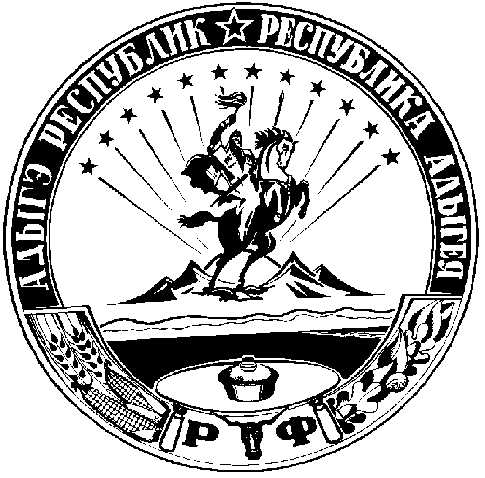 